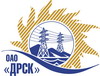 Открытое Акционерное Общество«Дальневосточная распределительная сетевая  компания»Протокол № 391/МР-ВПзаседания закупочной комиссии по выбору победителя по открытому электронному запросу предложений на право заключения договора: «Кабельная арматура до 10 кВ» для нужд филиалов ОАО «ДРСК» «Приморские электрические сети», «Хабаровские электрические сети»  закупка №  779 раздел  1.2   ГКПЗ 2015 г.Форма голосования членов Закупочной комиссии: очно-заочная.ПРИСУТСТВОВАЛИ: 10 членов постоянно действующей Закупочной комиссии ОАО «ДРСК»  2-го уровня.ВОПРОСЫ, ВЫНОСИМЫЕ НА РАССМОТРЕНИЕ ЗАКУПОЧНОЙ КОМИССИИ: Об утверждении результатов процедуры переторжки.Об итоговой ранжировке предложений.О выборе победителя запроса предложений.РЕШИЛИ:По вопросу № 1Признать процедуру переторжки состоявшейся.Утвердить окончательные цены предложений участниковПо вопросу № 2Утвердить итоговую ранжировку предложенийПо вопросу № 3Планируемая стоимость закупки в соответствии с ГКПЗ: 392 243,00  руб. без учета НДС.Признать Победителем запроса предложений: «Кабельная арматура до 10 кВ» для нужд филиалов ОАО «ДРСК» «Приморские электрические сети», «Хабаровские электрические сети» участника, занявшего первое место в итоговой ранжировке по степени предпочтительности для заказчика: ОАО "ЗЭТА" (630501, Новосибирская область, Новосибирский район, р. п. Краснообск, ул. Восточная, д. 4/1) на условиях: стоимость предложения 328 228,80 руб. (цена без НДС) 387 309,98 руб. с НДС. Срок завершения поставки: не позднее 15.06.2015г. Условия оплаты: в течение 30 календарных дней с момента поставки, но не позднее 25.07.15. Гарантийный срок: 36 месяцев с момента ввода в эксплуатацию.  Предложение действует: до 20.08.2015г.город  Благовещенск«_07_» _05_ 2015 годаМесто в итоговой ранжировкеНаименование и адрес участникаЦена предложения до переторжки без НДС, руб.Окончательная цена предложения без НДС, руб.1 местоОАО "ЗЭТА" (630501, Новосибирская область, Новосибирский район, р. п. Краснообск, ул. Восточная, д. 4/1)345 785,79 328 228,802 местоООО "Техэлектро СЗ" (194021, Россия, г. Санкт - Петербург, ул. Новороссийская, д. 49, лит. "Б")345 856,00 340 226,00Ответственный секретарь Закупочной комиссии: Моторина О.А. _____________________________Технический секретарь Закупочной комиссии: Терешкина Г.М._______________________________